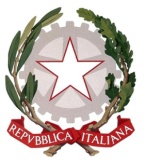 Ambito Territoriale CAL0000004ISTITUTO COMPRENSIVO STATALE Scuola Infanzia – Scuola Primaria – Scuola Secondaria di 1° Grado “Padre Giuseppe Puglisi” ad indirizzo musicaleVIA G. FORTUNATO, 10 – 87021   BELVEDERE MARITTIMO   (CS)  tel. e fax  0985/82923  C. M. - CSIC8AS00C – C. F. 82001590783 - Codice Univoco Ufficio UFUPTB-  E-MAIL: csic8as00c@istruzione.it PEC: csic8as00c@pec.istruzione.itSito web: www.icbelvedere.gov.it Agli AttiAll’Albo/sito web della ScuolaRELAZIONEMonitoraggio intermedio per verificare l’andamento del progetto ed esaminare i prodotti via via realizzati Il Dirigente Scolastico, nell’ottica di una maggiore  attenzione alla qualità degli interventi formativi e alla loro ricaduta sull’attività curricolare, informa il Collegio che,  in base alla verifica intermedia del Piano di Miglioramento 2017-2018, la maggior parte delle attività e dei progetti sono stati avviati. Innanzitutto la nostra Istituzione scolastica si è dotata quest’anno di un Curricolo Verticale per Competenze per i tre gradi scolastici presenti, con percorsi didattici unitari e coerenti nel rispetto dei livelli di sviluppo cognitivo propri di ogni età.La progettazione disciplinare è stata definita ad inizio anno,  monitorata attraverso incontri periodici tra insegnanti per la verifica degli obiettivi programmati e condivisa con le famiglie durante gli incontri progettati durante l’anno. Sono state predisposte e realizzate  prove strutturate in  ingresso per le diverse discipline.A settembre  è stata completata UF2 “Introduzione alla programmazione “ a ritroso ” e alla progettazione dei curricoli per competenze”. La presente Unità Formativa iniziata lo scorso anno ha messo a disposizione dei docenti il materiale prodotto o acquisito durante i corsi/seminari e ha permesso di progettare anche attività in peer tutoring al fine di relazionare e rendicontare al Collegio dei docenti, convocato il 29 settembre 2017 in merito alle conoscenze, alle abilità e alle competenze conseguite durante i percorsi formativi.Durante il primo periodo di attività si è proceduto ad una serie di attività importanti per definire le caratteristiche del nostro Istituto:La revisione del Piano triennale dell’Offerta Formativa 2016/2019 con tutta una serie di proposte di progetti coerenti con le priorità evidenziate nel RAV e con quanto previsto nel PdM. A questo proposito è stata realizzata una brochure “Mini PTOF” in cui sono stati  esplicitati in forma sintetica il funzionamento della scuola e i numerosi progetti ed attività attraverso cui si realizza l’Offerta Formativa.Aggiornamento/Revisione del Regolamento di Istituto 2017-2018 approvato dal Collegio dei docenti con delibera n. 37 del 30 ottobre 2017 e adottato dal Consiglio di Istituto con delibera n. 29 del 30 ottobre 2017.Carta dei Servizi approvata il 30 ottobre  con cui si esplicitano i servizi offerti dalla scuola, sulla base delle risorse professionali e strutturali a disposizione.Aggiornamento/Revisione del Piano di Miglioramento 2017/2018.Nell’ambito dell’Autovalutazione di Istituto nel mese di novembre sono stati resi noti sul sito web della scuola i risultati dei questionari di gradimento da cui è emersa un’immagine del nostro Istituto come di un’organizzazione efficiente che accoglie gli alunni e le loro famiglie e sa dialogare con loro.Nell’ambito dello sviluppo e valorizzazione delle risorse umane e nell’ottica di potenziare la formazione del personale sono continuate anche quest’anno le attività di formazione presso lo Snodo Territoriale per la formazione del personale della scuola del Liceo “P. Metastasio” di Scalea nell’ambito del PNSD  F.S.E. Azione 10.8.4 “ Formazione del personale della scuola su tecnologie e approcci metodologici innovativi”. In particolare:Corso di formazione “Team competente 1” - codice 10.8.4.A1- FSEPON-CL-2016-10 destinato ai docenti del team dell’innovazione.  Il corso ha  previsto 18 ore di formazione sulle tecnologie applicate alla didattica. Corso di formazione “Strumenti digitali per fare didattica innovativa 1” Il corso ha previsto 18 ore di formazione .Alla luce dell’adozione da parte del nostro Istituto del nuovo registro elettronico IMAS srl, a settembre si sono tenuti 2 incontri di formazione professionale in relazione all’utilizzo del Registro elettronico coadiuvati dai referenti per l’utilizzo del Registro elettronico:  la prof.ssa Zambataro Patrizia per il Personale Docente della Scuola Primaria la prof.ssa Palermo Maria Luisa per il Personale Docente della Scuola Secondaria di primo grado.  23 gennaio 2018 un incontro di formazione professionale sulla procedura e sugli adempimenti previsti per lo scrutinio intermedio relativi all’utilizzo del Registro elettronico – IMAS srl rivolto a docenti Coordinatori di classe della Scuola Primaria e della Scuola Secondaria di primo grado, dei collaboratori del Dirigente scolastico e dei Referenti per l’uso del Registro elettronico.  Durante l’anno il personale di segreteria, inoltre, nell’ambito della dematerializzazione della segreteria, ha effettuato la formazione SISSIWEB e Segreteria Digitale.Nel mese di dicembre 2017 la scuola ha inserito nell’Area Riservata del sito web:Corso di formazione dei PREPOSTI sulla Sicurezza in modalità on-line ai sensi dell’art. 37 del Decreto Legislativo 81/2008 in modalità on line, con questionario finale, della valenza di 8 ore.Corso di formazione/aggiornamento sulla Sicurezza in modalità on-line con questionario finale ai sensi del Decreto Legislativo 81/2008, artt. 36 e 37 di 4 ore. I suddetti  moduli sono stati realizzati grazie al supporto tecnico del RSPP ing. Luigi Quintieri.Per quanto riguarda l’Integrazione con il territorio e rapporti con le famiglie sono stati formalizzati accordi, convenzioni e protocolli con alcuni partners territoriali: Croce Rossa Italiana, Protezione Civile e associazioni presenti sul territorio. Il 15 novembre 2017 presso la Scuola Secondaria di primo si è tenuto il Corso di  formazione sulle tecniche di primo soccorso: Il 118 a scuola “Kids save lives”  rivolto  agli alunni della Scuola Secondaria di primo grado per promuovere la conoscenza delle tecniche di primo soccorso così come previsto dalla Legge 107/2015 all’art.1 comma 10. L’incontro è stato tenuto dal dott. Vito Cianni, Dirigente Medico Anestesista Rianimatore ASP Cosenza – Medico Emergenza Area Critica 118 Elisoccorso Calabria - Istruttore BLS e BLSD e da Sandro Ganzino Infermiere Professionale Esperto in Emergenza Area Critica 118 Cosenza, Istruttore BLS e PBLSD.L’Istituto ha, inoltre, aderito e data massima diffusione ad alcune iniziative proposte dall’Amministrazione Comunale:Partecipazione alla commemorazione di un marinaio originario di Belvedere M.mo.Non Fuoco  ma Luci: L’Abete bruciato dai roghi che hanno martorizzato l’intera  nostra regione la scorsa estate. In occasione del Santo Natale la consegna di un sacchetto di cioccolatini accompagnata dal suono delle zampogne e dalla compagnia di “Babbo Natale e il suo Elfo”.Adesione ad  attività per l’alfabetizzazione emotiva e l’arte che si inseriscono nell’ambito manifestazioni organizzate dall’Amministrazione comunale per la festa di San Valentino. Inoltre sono state organizzate delle giornate di formazione/informazione che hanno riguardato:Giornata della promozione della salute orale pediatrica con il Progetto Crescere PreviDenti “Una bocca sana da adulti? Un gioco da bambini” organizzata  dalla SIOI (Società Italiana di Odontoiatria Infantile) con il patrocinio del Ministero della Salute. La giornata svoltasi il 17 ottobre 2017 ha visto la partecipazione del Dott. Daniele Arcuri esperto in odontoiatria pediatrica e socio SIOI e ha previsto un incontro con i genitori e gli alunni sulla cura e l’igiene orale.Educazione alla Legalità Seminario formativo/informativo sul tema del bullismo e cyberbullismo  “Ti Ascolto” 29 novembre 2017 rivolto agli alunni della scuola Secondaria di Primo grado, ai docenti e ai genitori in collaborazione con  l’associazione di promozione sociale CreATTIVAmente con l’apertura di uno sportello di a.scolto per rispondere ai bisogni degli adolescentiIl 21 dicembre 2017 si è tenuto un incontro con il Liceo Sportivo di Cetraro “ALLA RICERCA DI UN NUOVO STILE DI VITA” rivolto agli alunni della scuola Secondaria di primo grado.Considerando le competenze chiave europee  sociali e civiche e mettendo al primo posto lo sviluppo completo della persona, sia nella dimensione interiore che in quella relazionale e nella costruzione di una positiva interazione con la realtà naturale e sociale, anche quest’anno si sono privilegiati una serie di incontri formativi al fine di promuovere lo sviluppo “ pieno” ed armonico della persona sia come cittadino italiano che europeo e del mondo:Commemorazione dei Caduti il 4 novembre 2017 da parte della scuola Primaria di Sangineto e Marina. La scuola Primaria di Castromurro e le classi terze della scuola Secondaria di primo grado hanno partecipato in modo autonomo per sospensione delle attività.Giornata della Memoria celebrata  attraverso il lavoro per classi parallele dalle classi quinte della scuola Primaria che ha visto la partecipazione di tutti i plessi. Le classi seconde della scuola secondaria di I grado hanno partecipato ad una manifestazione organizzata dai “Licei di Belvedere”.Per quanto riguarda l’obiettivo di processo Continuità e orientamento sono stati realizzati degli incontri con insegnanti di ordini di scuola precedenti per avere indicazioni sulla formazione delle classi e incontri tra docenti dei vari gradi scolastici per uno scambio di considerazioni circa le competenze in uscita e i prerequisiti previsti all’ingresso della scuola primaria.Partecipazione delle classi terze scuola Secondaria di primo grado alla “Festa delle Matricole” il 24 gennaio 2017 organizzata di Licei “T. Campanella” nell’ottica della continuità, orientamento ed accoglienza delle scuole secondarie di primo grado del territorio.In vista delle iscrizioni per l’anno scolastico 2018-2019 nelle prime settimane di gennaio si è dato avvio a una serie di riunioni informative riguardante le iscrizioni ai vari gradi scolastici dell’Istituto.Nella settimana che va dal 08/01/2018 al 13/01/2018, gli alunni delle classi terze, in orario antimeridiano, hanno partecipato ad incontri di orientamento cui hanno partecipato le scuole del territorio  che ne hanno fatto richiesta. In tale occasione ogni istituto di istruzione superiore ha proposto le varie opzioni didattiche e formative.Relativamente alla realizzazione di attività educative e didattiche per classi aperte si segnala anche quest’anno l’attuazione dell’iniziativa ministeriale “Sport in classe” promosso dal MIUR.Per migliorare il grado di inclusività della scuola e favorire lo sviluppo armonico della personalità di ciascun allievo è stato  costituito il Gruppo di Lavoro per l’Inclusione (GLI) degli alunni con bisogni educativi speciali (BES) - a.s. 2017-2018 con compiti di coordinamento e di indirizzo in ordine alle tematiche d’integrazione/inclusione degli allievi con BES/DSA che frequentano l’Istituto.Inoltre sono stati proposti al personale docente specifici percorsi di formazione e aggiornamento su metodologie didattiche e pedagogia inclusiva e formazione on-line sulla didattica speciale e tutte quelle problematiche che sempre più spesso coinvolgono la didattica come i disturbi specifici dell’apprendimento lasciando ad ogni docente la possibilità di frequentarli autonomamente.Per quanto riguarda i progetti all’interno del PTOF dell’Istituto si sta dando avvio al progetto “Salottino letterario” che prevede la lettura di un libro e la realizzazioni di attività laboratoriali per le classi della scuola Primaria e la scuola Secondaria di I grado. Al termine del progetto sarà previsto un incontro con l’autore.Inoltre nel quadro delle  azioni finalizzate all’innalzamento delle competenze di base, di cui all’Obiettivo Specifico 10.2 del Programma Operativo Nazionale “Per la Scuola – competenza e ambienti per l’apprendimento” per il periodo di programmazione 2014-2020 sono stati autorizati 6 moduli che riguarderanno il recupero di Italiano e Matematica e il potenziamento della lingua Inglese nella scuola Primaria e nella scuola Secondaria di I grado.Funzioni Strumentali Area 7.A e 7.B				           Il Dirigente scolasticoIns.ti Guglielmelli M.A. e Bonanata M.				      Ersilia SicilianoLA RELAZIONE E’ STATA APPROVATADAL COLLEGIO DEI DOCENTI VERBALE N. 6 DEL 20 FEBBRAIO 2018 – 12° PUNTO ALL’ORDINE DEL GIORNODAL CONSIGLIO DI ISTITUTO VERBALE N. 6 DEL 27 FEBBRAIO 2018 – 9° PUNTO ALL’ORDINE DEL GIORNO